 «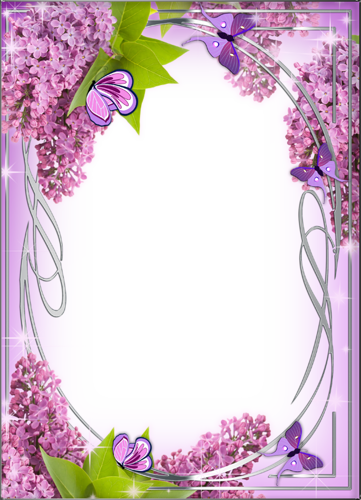        МБУ «Комплексный центр                        социального обслуживания населения   Валуйского городского округа»поздравляет именинников,                  получающих социальные услуги на дому,с Юбилейной датойсо дня  рождения!С чудесной датой! С Юбилеем!Пусть станет от душевных слов,От поздравлений и цветовНа сердце радостней, светлее…От всей души желаем в ЮбилейЗдоровья, вдохновенья, оптимизма,Любви родных, внимания друзей, Счастливой, интересной, яркой жизни         Поздравляем в мае       с Юбилейной датой                со дня  рождения!С 90-летием:           Волкову Юлию Ильиничну (08.05.1929 г.)          Матанцеву АкулинуГригорьевну (30.05.1929 г.)С 80-летием:           Папанову Татьяну Кондратьевну (08.05.1939 г.)С 70- летием:        Голубцову Лидию Пантелеевну (02.05.1949 г.)                          Корневу Анну Федоровну (22.05.1949 г.)  